FICHAS PARA EL JUEGO (profesor)GRUPO A						GRUPO B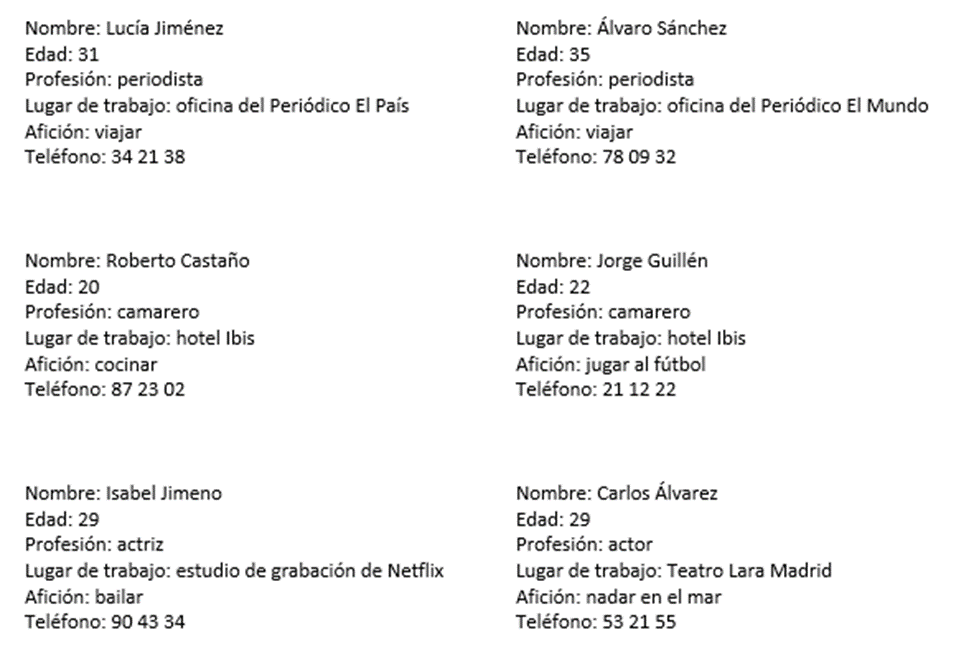 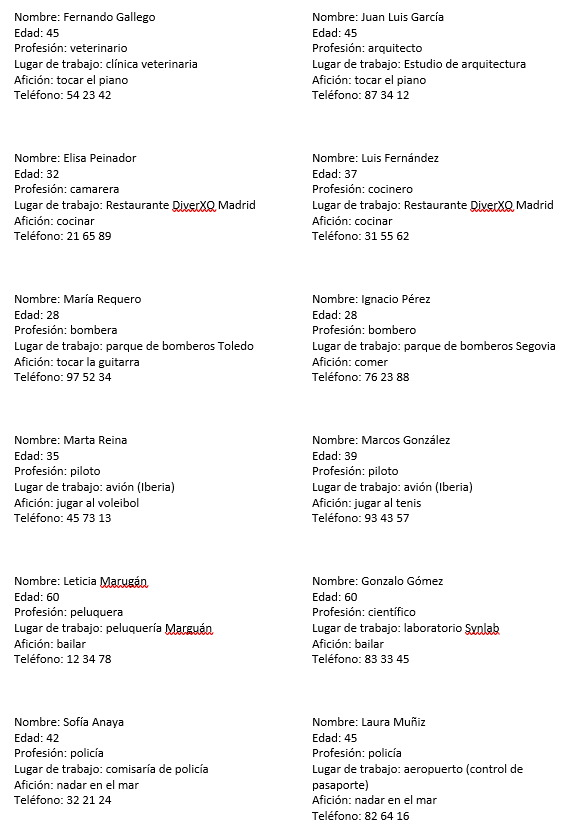 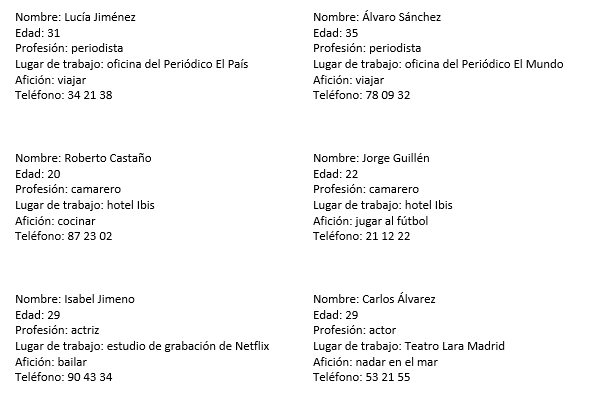 Hoja de trabajo estudianteEL MATCH PERFECTO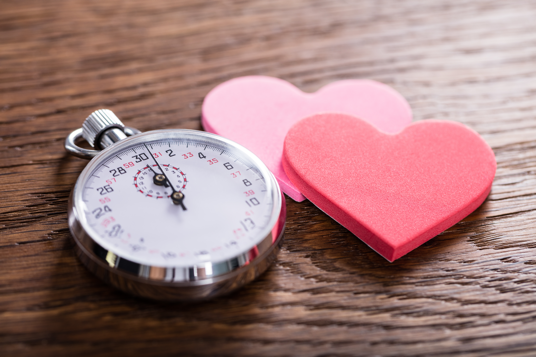 Hoy asistes a un speed dating para encontrar el match perfecto.TAREA 1: Mira bien la ficha para saber quién eres TÚ. Nombre: María RequeroEdad: 28	Profesión: bomberaLugar de trabajo: parque de bomberos ToledoAfición: tocar la guitarraTeléfono: 97 52 34Revisa los números de 0 – 100¿Cómo se pregunta por nombre, edad, profesión, lugar de trabajo, afición, número de teléfono?TAREA 2: Ahora empieza el speed dating. 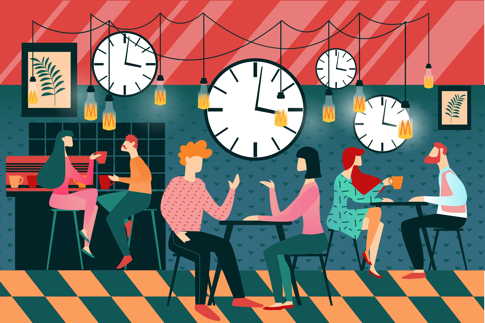 Con cada persona tienes 3 minutos de conversación para ver si tenéis algo en común. ¡OJO! Si tenéis dos cosas en común, no os olvidéis apuntar el número de teléfono.Es poco tiempo, así que tenéis que actuar muy rápido para hablar con todos los compañeros.TAREA 3: El match perfecto. Al final, para ver si hay tienes match, tenéis que actuar en clase el diálogo. ¿Quién quiere empezar? Un/a estudiante tras otro/a prueba su suerte.A: (Marca el número de teléfono en voz alta) 97 -52 -34.     (Suena el teléfono ring…ring)	B: ¿Dígame?A: Hola. Buenos días. Soy xy. ¿Está yx?B: Sí, soy yo.A: Hola yx. ¿Quieres salir conmigo este sábado?B:  Por supuesto / claro que sí / cómo no / me encantaría.        MATCH ❤❤     ☹ Lo siento, no me apetece / no puedo / no tengo tiempo.       no hay match ❤☹KompetenzenMündliche InteraktionNiveauA1Themenbereichesich vorstellen, einfache Informationen erfragenMethodenEinzelarbeit (Vorbereitung) Partnerarbeit – Speed Dating (Gruppe A – Gruppe B)Zeitbedarf1 EinheitEingangsvoraus-setzungenS/S verfügen über ausreichenden Wortschatz, um sich selbst zu beschreiben und Fragen zu stellen (Name, Alter, Beruf, Arbeitsort, Hobbies, Telefonnummer), Zahlenkenntnis von 0 – 100MaterialienNotizblock und Stift zum Festhalten der erfragten InformationenVor allem Name und TelefonnummerQuellenEigene Idee